  MEDICAL HISTORY FOR EXAMINATION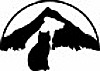 Describe the reason for your pet’s exam including your pet’s problem from onset, last period of normalcy, treatments and response to treatment, duration and progression of signs:  ________________________________________________________________________________________________________________________________________________________1.   Weight:   too thin     normal weight     overweight     weight loss     weight gain2.   Change in appetite:   increased     decreased     none3.   Increased thirst?   yes     no       Increased urination?   yes     no  Circle any additional procedures that you would like performed at the time of the exam:Nail Trim      Microchip Identification      Express Anal Glands      Ear Clean        Clackamas County LicenseDo you need any medication refills, including flea/tick/heartworm/intestinal parasite prevention?  If so please list: ___________________________________________________________________________________________________EYES:normaleyelid problem eye color changepain or discomfortvision problemredness or swellingchange in lens2.  HEAD AND NECK:normalswelling of head or neckneck pain3.  NOSE:	normal	dischargechange in shape of nosenose rubbingabnormal breathing noisesneezing4.  MOUTH:	normalsore gums trouble eatingswallowing difficultybad breathexcessive  salivation	voice changeabnormal swellingstartar build up	broken or loose teeth5.  EARS:	shakes head or scratchesear infection/dischargeRedness6.  HEART/LUNG:	normal	exercise intolerancebreathing difficultycoughingfainting7.  NERVOUS:normal	abnormal posture/walk muscle tremor	seizures back pain8. DIGESTIVE:normal	 vomitingdiarrheaconstipationstraining to defecateblood or mucus on stoolpassing wormsscoots or licks anus9.  SKIN:	normalitchingfleasloss of hair    rashpigment change in skin or hairodordry/flakyredness to skindandruff      oily/dry skin10. MUSCLES/BONES/ JOINTS:normal	  lame- __________ legloss of musclepain -_____________increased stiffnessdifficulty on risingdifficulty climbing stairs11. URINARY:normal	strains when urinatingblood in urine	change in frequency of urinationincontinent	12.  BEHAVIOR:normal	aggression	sprayingseparation anxiety 	diggingeating fecesphobia of loud noises	barkingchewinghouse soiling13.  SWELLINGS, GROWTHS OR MASSES:  Describe location and when you first noticed it:14.  REPRODUCTION:  Spayed     Neutered     Will be used for breedingGENERAL HEALTH:  Please circle any concerns you have about your pet’s health.  Circle normal if there is no concern.                                  Please ask your doctor or technician if you have any questions about any of the following categories.